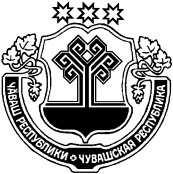 Об установлении платы за пользование жилым помещением (платы за наем) для нанимателей жилых помещений по договорам социального найма муниципального жилого фонда	В соответствии с Жилищным кодексом Российской Федерации, в соответствии со ст. 14 Федерального закона №131-ФЗ «Об общих принципах организации местного самоуправления в Российской Федерации» и приказом Минстроя РФ от 2 декабря 1996 г. №17-152 «Об утверждении «Методических указаний по расчету ставок платы за найм и отчислений на капитальный ремонт жилых помещений, включаемых в ставку платы за содержание и ремонт жилья (техническое обслуживание), муниципального и государственного жилищного фонда», Собрание депутатов Игорварского сельского поселения Цивильского района Чувашской РеспубликиРЕШИЛО:Установить размер платы за пользование жилым помещением (платы за наем) для нанимателей жилых помещений по договорам социального найма муниципального жилого фонда согласно приложению №1.Признать утратившим силу п.1 решения Собрания депутатов Игорварского сельского поселения от 03 июня 2013 года № 20-3 «Об установлении платы за пользование жилым помещением (платы за наем) для нанимателей жилых помещений по договорам социального найма муниципального жилого фонда, содержание и ремонт жилого помещения с учетом вывоза твердых бытовых отходов для муниципального жилого фонда» Настоящее решение вступает в силу по истечении 7 дней после его официального опубликования в периодическом печатном издании «Игорварский вестник» и распространяется на правоотношения, возникшие с 01 января 2015 года.Глава Игорварскогосельского поселения                                                                                 В.Н. СеменовПриложение 1 к решению Собрания депутатовИгорварского сельского поселения Цивильского района Чувашской Республики  от   03.03.2015  № 34-3Размерплаты за пользование жилым помещением (плата за наем) для нанимателей жилых помещений по договорам социального найма и договорам найма жилых помещений муниципального жилищного фонда в Игорварском сельском поселенииЦивильского района Чувашской РеспубликиЧĂВАШ РЕСПУБЛИКИÇĔРПУ РАЙОНĚ ЧУВАШСКАЯ РЕСПУБЛИКА ЦИВИЛЬСКИЙ  РАЙОН ЙĔКĔРВАР ЯЛПОСЕЛЕНИЙĚН ДЕПУТАТСЕН ПУХĂВĚ ЙЫШАНУ2015  пуш 03   34-3 № Йĕкĕрвар ялěСОБРАНИЕ ДЕПУТАТОВ ИГОРВАРСКОГО СЕЛЬСКОГО ПОСЕЛЕНИЯ РЕШЕНИЕ03 марта  2015   №34-3село  ИгорварыВид жилого домаБазовая ставка на 1 кв.м.  общей площади жилого помещения в месяц, руб./кв.мКоэффициенты классификации жилого фонда по потребительским свойствам Размер платы за наем жилого помещения на 1 кв.м общей площади жилого помещения в месяц, руб./кв.мЖилые дома, имеющие все виды благоустройства, не оборудованные лифтом и мусоропроводом5,671,05,67Жилые дома с частичными удобствами5,670,84,54